ВНИМАНИЕ!В целях обеспечения санитарно-эпидемиологического благополучия населения на территории Российской Федерации и в соответствии с Указом Мэра № 61-УМ от 21.10.2021 управляющая организация ЗАО «Эстейт Сервис дирекция Куркино СЗАО» приостанавливает работу офиса с 28 октября 2021 по 07 ноября 2021 года. Диспетчерские и аварийные службы работают в штатном режиме.Обращения, направленные в адрес ЗАО «Эстейт Сервис дирекция Куркино СЗАО» посредством электронной почты, будут обработаны по окончании нерабочих дней.Администрация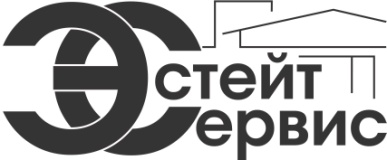 Закрытое акционерное общество«Эстейт Сервис дирекция Куркино СЗАО»Соловьиная роща ул., д.9, г. Москва, 125466тел.: 8 (499) 501-22-42/48; факс: 8 (499) 501-22-11ИНН 7733126977, КПП 773301001, ОГРН 1037700183400www.estateservis.ru, esdk@mail.ruотделение района Митино esdk_mitino@mail.ruотделение г.о. Балашиха esdk-gelezka@mail.ruотделение г.о. Мытищи esdk-lite@mail.ru